In words:Applicant Signature:						Authorized Signature:BDBL Securities Limited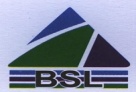 (Client Copy)      		        TREC- DSE- 020 and CSE-078                 		           Date:Name of the Security…………………………………Total Amount Received………………………………..In words…………………………………………………………………………………………………………No of Application…………Customer IDs:… …………………………………………………………………Received by:					Checked by:				Verified by:BDBL Securities Limited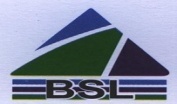 TREC- DSE -020 and CSE- 078Office Copy BDBL Securities LimitedTREC- DSE -020 and CSE- 078Office Copy BDBL Securities LimitedTREC- DSE -020 and CSE- 078Office Copy BDBL Securities LimitedTREC- DSE -020 and CSE- 078Office Copy BDBL Securities LimitedTREC- DSE -020 and CSE- 078Office Copy BDBL Securities LimitedTREC- DSE -020 and CSE- 078Office Copy BDBL Securities LimitedTREC- DSE -020 and CSE- 078Office Copy Name of Company:  Lub-rref (Bangladesh) LimitedName of Company:  Lub-rref (Bangladesh) LimitedName of Company:  Lub-rref (Bangladesh) Limited Date: 25/01/2021-01/02/2021 Date: 25/01/2021-01/02/2021 Date: 25/01/2021-01/02/2021 Date: 25/01/2021-01/02/2021Contact Person:Contact Person:Mob:Mob:Mob:Mob:SL NoCode NoNameShare Qty.Per share priceTotal TakaSignature 01200275400 02200275400 03200275400 04200275400 05200275400 06200275400 07200275400 08200275400 09200275400 10200275400 11200275400 12200275400 13200275400 14200275400 15200275400 16200275400 17200275400 18200275400 19200275400 20200275400 21200275400 22200275400 23200275400 24200275400 25200275400TotalTotalTotal